Consideration and guidance for prescribing methadone to patients with opioid dependence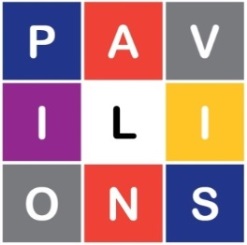 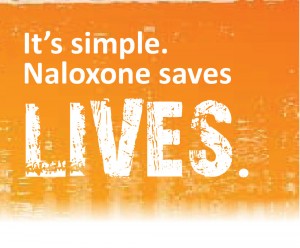  PLEASE ENSURE A TAKE-OUT A PRENOXAD (NALOXONE) MINIJET IS GIVEN TO ANYONE AT RISK OF OPIOID OD & PLEASE CONTACT THE LIAISON NURSES OR PAVILIONS FOR ADVICE AROUND DISCHARGEW. & Mid Sx Drug & Alcohol services: CGL - 0300 303 8677 /E. Sx. Drug & Alcohol services: CGL - 0300 30 38 160